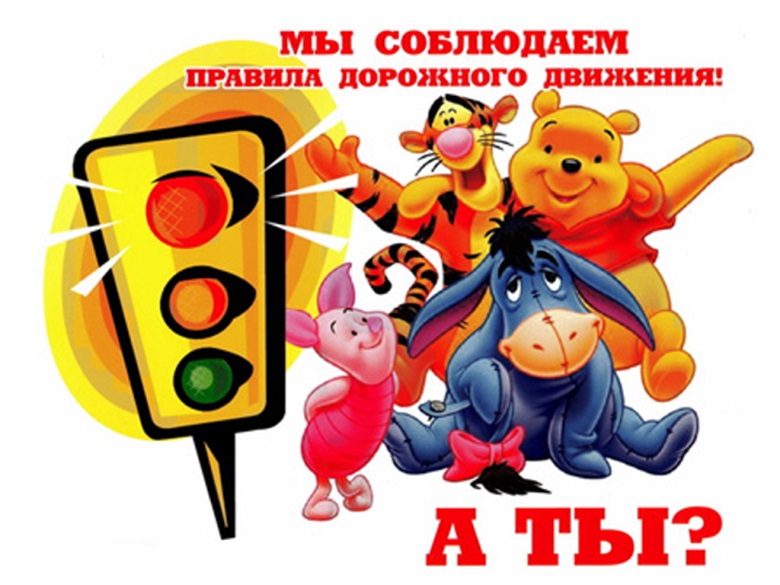 Все мы прекрасно понимаем необходимость научить детей соблюдать правила дорожного движения. А как сделать обучение увлекательным для ребенка? Не секрет, что малыши обожают стихи и загадки. Вот небольшая подборка интересных и веселых стихов, которые наверняка понравятся деткам.Три цвета есть у светофора.Они понятны для шофера:Красный цвет - проезда нет.Желтый – будь готов к пути,А зеленый свет – кати!В. МостовойСветофорЕсли свет зажегся красный,Значит, двигаться опасно,Свет зеленый говорит:«Проходите, путь открыт!»Желтый свет – предупрежденье:Жди сигнала для движенья.С. Михалков***У любого перекресткаНас встречает светофорИ заводит очень простоС пешеходом разговор:Свет зеленый – проходи!Желтый – лучше подожди.Если свет зажегся красный –Значит, двигаться опасно!     Стой! Пускай пройдет трамвай. Наберись терпения,Изучай и уважайПравила движения.Р. ФархадиЭто улица мояПосмотрите, постовой встал на нашей мостовой,Быстро руку протянул, ловко палочкой взмахнул.Вы видали? Вы видали?Все машины сразу встали! Дружно встали в три рядаИ не едут никуда.Не волнуется народ – через улицу идет.И стоит у мостовой, как волшебник постовой.Все машины одному подчиняются ему.Я. ПишумовЗнак « Пешеходный переход»Пешеход! Пешеход!Помни ты про переход!Подземный, надземный,Похожий на зебру.Знай, что только переходОт машин тебя спасет.***Там, где шумный перекресток,Где машин не сосчитать,Перейти не так уж просто,Если правила не знатьПусть запомнят твердо дети:Верно поступает тот,Кто лишь при зеленом светеЧерез улицу идет!Н. Сорокина***Нужно слушаться без спораУказаний светофора.Нужно правила движеньяВыполнять без возраженья.Это всем вам подтвердитДобрый доктор Айболит!С. ЯковлевМоя улицаЗдесь, на посту, в любое времяДежурный ловкий постовой,Он управляет сразу всеми,Кто перед ним на мостовой.Никто на свете так не можетОдним движением рукиОстановить поток прохожихИ пропустить грузовики.С. Михалков***Еще один помощник есть
Для пешего движения –
Два «глаза» на одной ноге
И стрелки направления.
Все светофор его зовут
И на зеленый свет идут.
Пока идут, машины ждут,
А красный – нет движению.
И для машин есть светофор,
И принцип тот же самый.
Затеять можешь разговор
Об этом с мамой, папой
Шагая осторожноДвижением полон город:Бегут машины в ряд.Цветные светофорыИ день и ночь горят.Шагая осторожно,За улицей следи —И только там, где можно,И только там, где можно,И только там ее переходи!И там, где днем трамваиСпешат со всех сторон,Нельзя ходить зевая!Нельзя считать ворон!Шагая осторожно,За улицей следи –И только там, где можно,И только там, где можно,И только там ее переходи!С. МихалковПешеходный светофорНа посту стоят два брата:То один здесь, то другой.На посту стоят два брата,Каждый - бравый часовой.Вот выходит братец красный,Он спешит предупредить:«Стойте, граждане, опасноВам сейчас переходить».Встал на пост зеленый братец,Улыбаясь, говорит:«Вот теперь стоять вам хватит,Проходите, путь открыт!»Днем и ночью оба братаСлужбу верную несут,Вы их слушайтесь, ребята,Вас они не подведут...Я. ПишумовПешеходОтгадайте, кто идет?Ну конечно, пешеход!Пешеходом станет каждый,Кто пешком пойдет в поход.Пешеходная дорожкаОт машин его спасет,Ведь ходить по той дорожкеМожет только пешеход!Я иду по тротуару,Здесь машинам нет пути!Ну а знаки мне расскажут,Где дорогу перейти.***Лево - правоДорога не тропинка,Дорога не канава,Сперва смотри налево,Потом смотри направо:Налево гляди,И направо гляди,И если машин не увидишь, -Иди!МашиныНа улице нашейМашины-машины,Машины малютки,Машины большие.Эй, машины, полный ход!Я примерный пешеход:Торопиться не люблю,Вам дорогу уступлю.Спешат грузовые,Фырчат легковые.Торопятся, мчатся,Как будто живые.У каждой машиныДела и заботы.Машины выходятС утра на работу.Я. ПишумовМашина мояМашина, машина, машина моя!Работаю ловко педалями я.Машину веду у всех на виду.Катаюсь на ней во дворе и в саду.Машина, машина, машина моя!Шофер невелик и сама ты мала.И нас постовой не пустит с тобойПроехать по улице, по мостовой.Машина, машина, машина моя!Когда-нибудь станешь мала для меня.А я подрасту и тогда поведуБольшую машину у всех на виду.Я. ПишумовЗнак «Пешеходный переход»Пешеход! Пешеход!Помни ты про переход!Подземный, надземный,Похожий на зебру.Знай, что только переходОт машин тебя спасет!***Там, где шумный перекресток,Где машин не сосчитать,Перейти не так уж просто,Если правила не знатьПусть запомнят твердо дети:Верно поступает тот,Кто лишь при зеленом светеЧерез улицу идет!Н. Сорокина